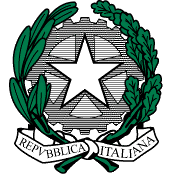 ISTITUTO COMPRENSIVO STATALE “TINA MERLIN” DI BELLUNOSCUOLE INFANZIA - SCUOLE PRIMARIE - SCUOLA SECONDARIA 1° GRADOVia Mur di Cadola,12  - 32100 BELLUNO     Tel.0437931814     C.F. 93049270254www.ictinamerlin.gov.it   -  blic831003@pec.istruzione.it - blic831003@.istruzione.it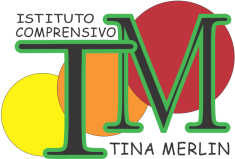 CURRICOLO COMPETENZA CHIAVEIMPARARE A IMPARAREImparare a imparare è l’abilità di perseverare nell’apprendimento, di organizzare il proprio apprendimento anche mediante una gestione efficace del tempo e delle informazioni, sia a livello individuale che in gruppo. Questa competenza comprende la consapevolezza del proprio processo di apprendimento e dei propri bisogni, l'identificazione delle opportunità disponibili e la capacità di sormontare gli ostacoli per apprendere in modo efficace. Questa competenza comporta l’acquisizione, l’elaborazione e l’assimilazione di nuove conoscenze e abilità come anche la ricerca e l’uso delle opportunità di orientamento. Il fatto di imparare a imparare fa sì che i discenti prendano le mosse da quanto hanno appreso in precedenza e dalle loro esperienze di vita per usare e applicare conoscenze e abilità in tutta una serie di contesti: a casa, sul lavoro, nell'istruzione e nella formazione. La motivazione e la fiducia sono elementi essenziali perché una persona possa acquisire tale competenza.Fonti di legittimazione: Raccomandazione del Parlamento Europeo e del Consiglio 18.12.2006                                        Indicazioni Nazionali per il Curricolo 2012                                        Certificazione delle competenze C.M. 3 del 13.02.2015 e relative Linee GuidaSCUOLA DELL’INFANZIASCUOLA DELL’INFANZIASCUOLA DELL’INFANZIASCUOLA DELL’INFANZIACOMPETENZEABILITÀCONOSCENZELIVELLI DI PADRONANZAAcquisire ed interpretare l’informazione.Riflettere su quali sono le modalità usate per capire, imparare e ricordare.Strategie di memorizzazione:canzoni,linguaggio gestuale,immagini,giochi.Ricavare informazioni dall’ascolto di un brano o di una canzone con l’aiuto dell’insegnante e di rielaborazioni grafiche.Individuare collegamenti e relazioni; trasferire in altri contesti.Individuare semplici collegamenti tra informazioni contenute nei testi narrati e l’esperienza vissuta o conoscenze già possedute.Strategie di ascolto e memorizzazione.A partire da una narrazione, da una lettura,  da un esperimento o da un lavoro svolto, illustrare le fasi principali e verbalizzare.Organizzare il proprio apprendimento, individuando, scegliendo e utilizzando varie fonti e varie modalità di informazione e di formazione (formale, non formale e informale) anche in funzione dei tempi disponibili, delle proprie strategie e del proprio metodo di studio e lavoro.Rispondere oralmente o con elaborato grafico (disegno) a domande poste dall’insegnante su un racconto o filmato.Utilizzare strategie di memorizzazione con il supporto di canzoni, linguaggio gestuale, immagini e giochi.Semplici strategie di organizzazione del proprio tempo e del proprio lavoro.Strategie di memorizzazione:canzoni,linguaggio gestuale,immagini,giochi.A partire da una narrazione, da una lettura,  da un esperimento o da un lavoro svolto, illustrare le fasi principali e verbalizzare.Costruire cartelloni per illustrare La routine, le varie turnazioni, ecc. facendo corrispondere simboli convenzionali o immagini ad azioni, persone e tempi.Compilare semplici tabelle utilizzando simboli.